Publicado en  el 14/09/2015 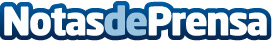 Semana de oro para Ernesto Velázquez en el Internacional MexicanoDatos de contacto:Nota de prensa publicada en: https://www.notasdeprensa.es/semana-de-oro-para-ernesto-velazquez-en-el_1 Categorias: Otros deportes http://www.notasdeprensa.es